1. Complete the table to summarise the breadboard components. On page 7 there is a blank table to fill in any other components, problems and solutions you come across.  Project one – Goal: Get the light to turn on when you press the switch 
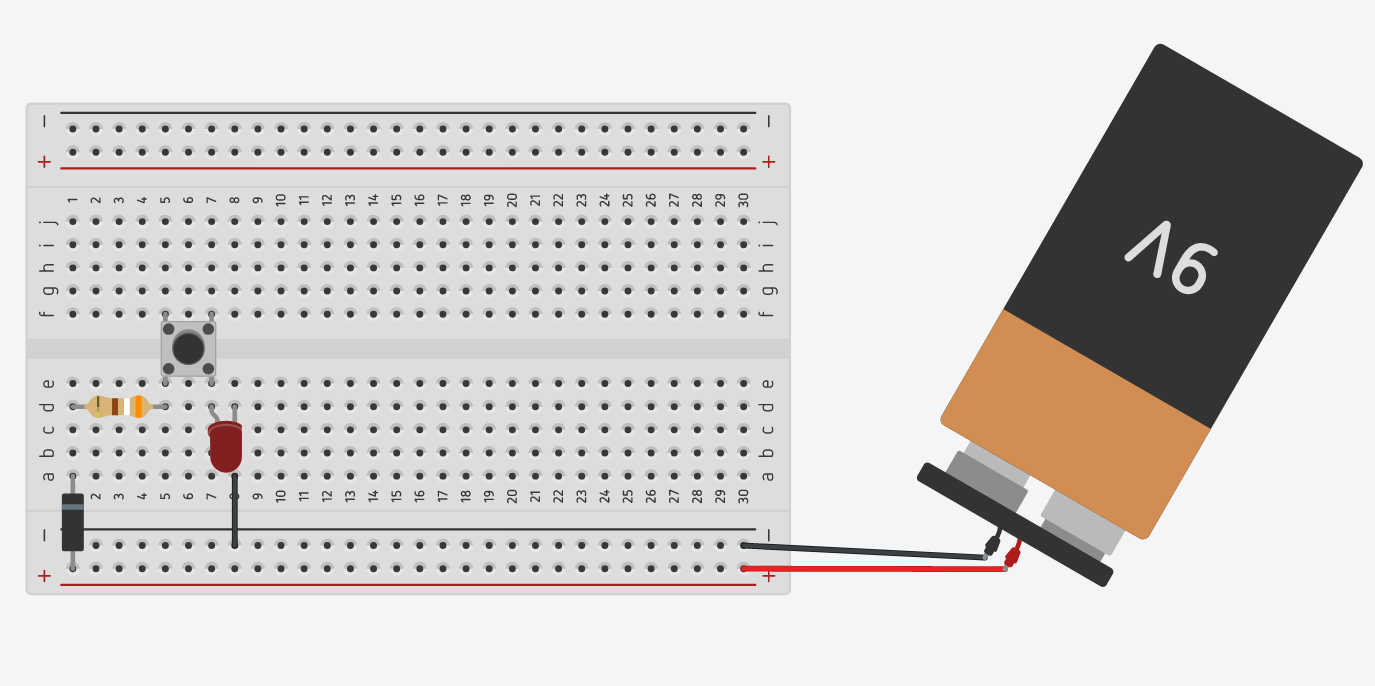 Project 2 – Goal: Use the wires to touch something that conducts electricity. The LED should light up if what you are testing is a conductor 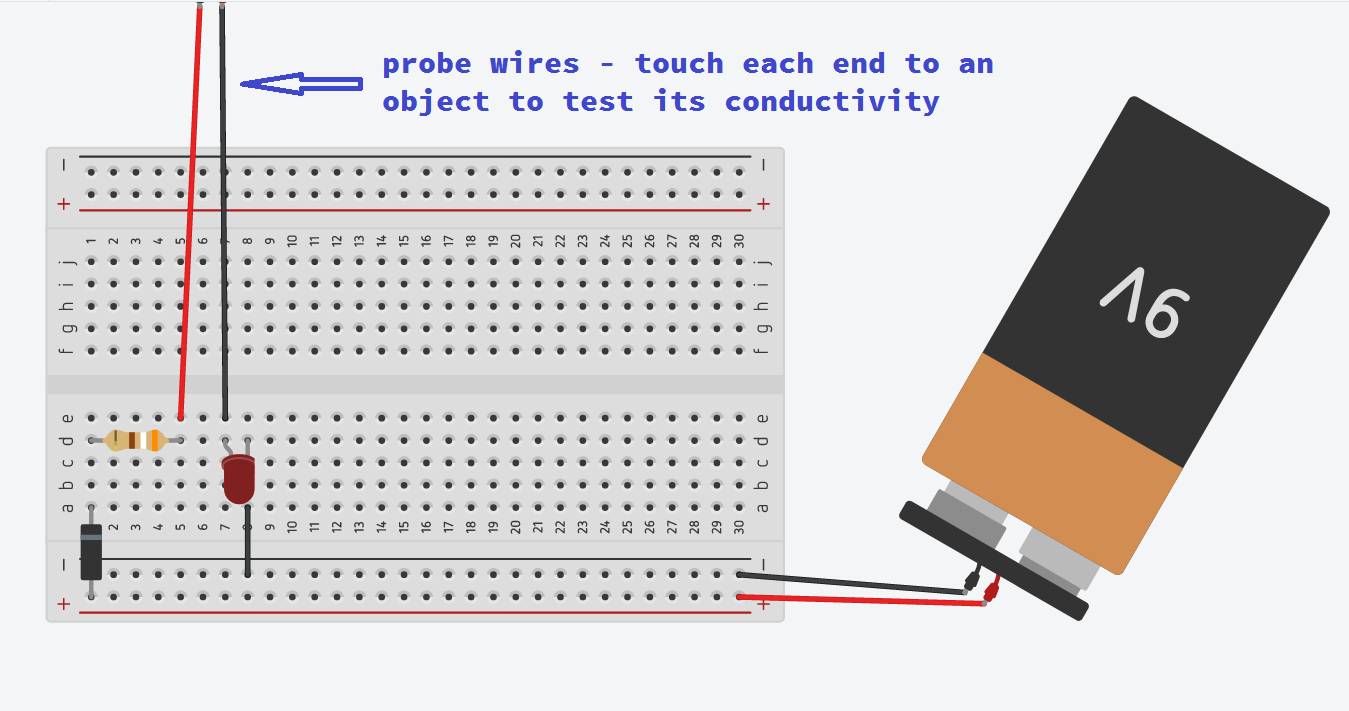 Project 3 – Goal:  Get the lights to alternate switching on and off 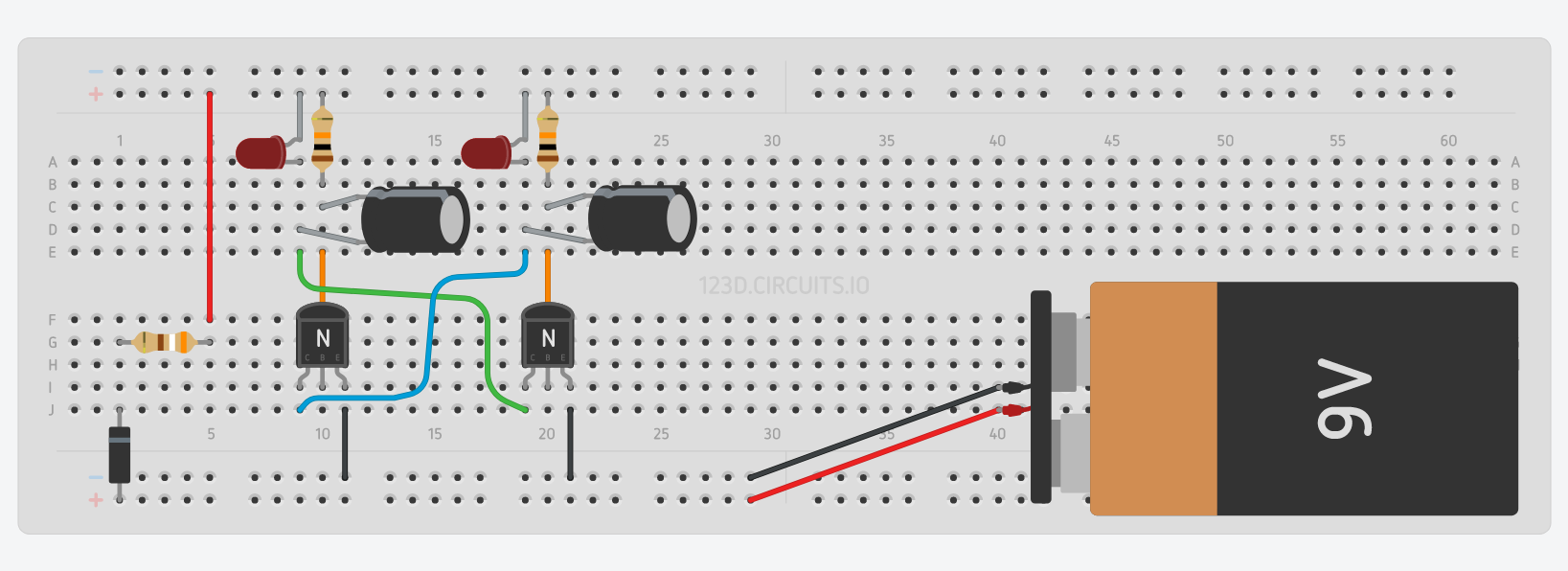 Component NameDiagramHow it worksIf my circuit isn’t working what could have gone wrong What could I do to fix it


_______________
_______________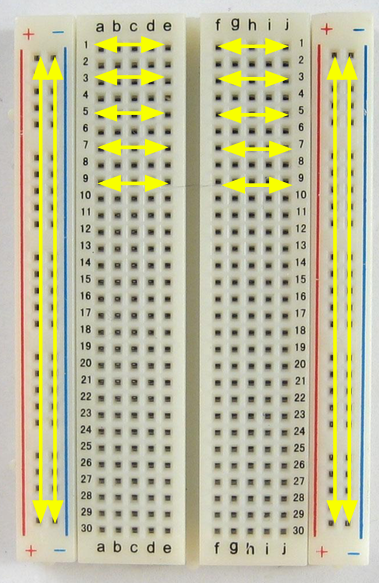 Inside the board are many 
strips of _______ that connect the
rows and columns together. Rows are linked together but not across the divider. - Little metal clips on the inside aren’t working well
 - Components were set up across the divider 
- Components not set up horizontally in rows or vertically in columns - Try poking them with your finger or ________  it to a different section 
- Make sure your components are linked to form a circuit. Pretend you are an electron and follow the path you would take 

Hook up wire 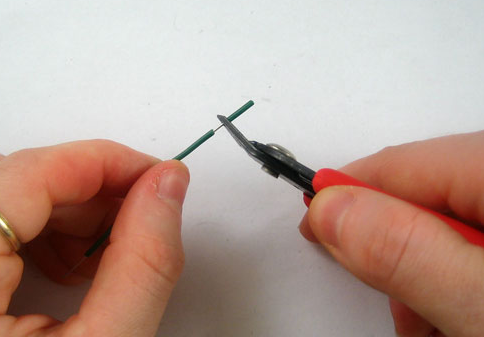 Insulated wire that is cut down and has the insulation pulled off Use a ________________________  to pull the plastic end off the wire (it takes a few tries but then its really easy

________________ 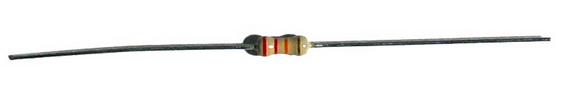 Resists the flow of _________________________Can be placed in ____ directionUse the resistor calculator on moodle to calculate the value of a resistor Light emitting diode (LED)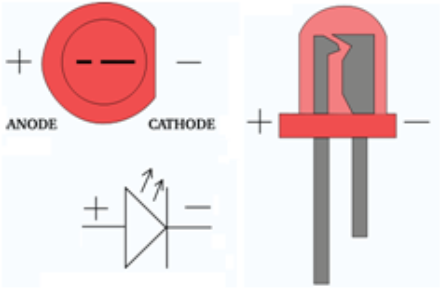 Turns current into light Can only go in ______ direction (positive to negative) The positive leg is longer Always use a _______________  LED will not work if it is placed _____________LED will _______ if not placed with a resistor (at least 1.0K ohm)Try flipping the LED around Always place LED with a resistor Diode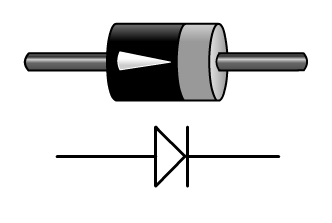 only allow current to pass through them in _____ direction.The arrowhead on the symbol shows the _____________ of current flow.Will not allow to current to pass if it is placed backwards Try flipping the diode around Capacitor 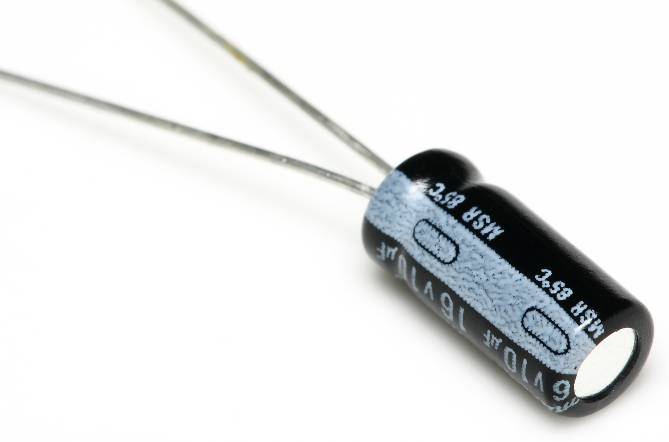 Stores charge Maintain current for a short time Can only be placed in _________ direction  Will not allow to current to pass if it is placed backwards_______________
_______________
_______________Push button 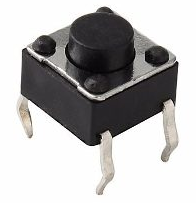 Connects two points in a circuit when you press itThe pushbutton is square, and because of this it is 
easy to put it in the wrong wayTry giving it a 90 degree twist and see if it starts working.Transistor 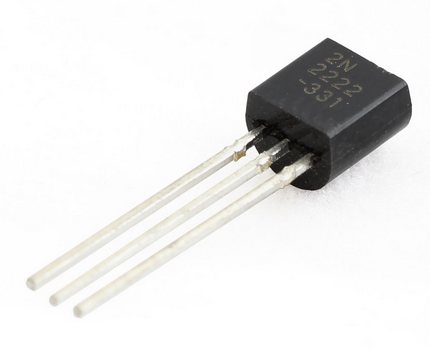 used to amplify or switch _____________________ signals and powerPower supply 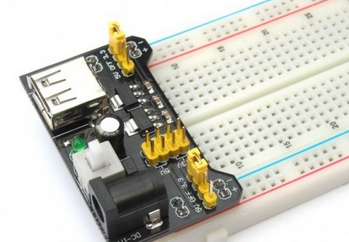 Regulates voltage supplied to breadboard – either 5V or
 3.3V to power _______________ rails Switch not onVoltage not being suppliedInput voltage not correct Switch on Voltage set at 3V or 5V Input voltage between 6.5-12VFirmly pressed into power rails Arduino Board 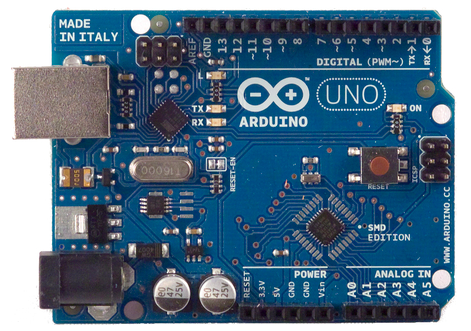 Upload instructions (_________) to the board using the USB cable The arduino board will perform the 
instruction you uploaded Components and wires not connected correctly Look closely at your diagram instructions and make sure everything is connected just as it is in the picture Component Problem Solution Extra Notes